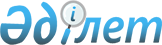 О внесении изменения в решение 29 сессии Бухар-Жырауского районного Маслихата от 27 июня 2006 года N 4 "Об утверждении Правил предоставления малообеспеченным гражданам жилищных пособий на содержание жилья, оплату коммунальных услуг и компенсацию повышения тарифов абонентской платы за телефон абонентам городских сетей телекоммуникаций"
					
			Утративший силу
			
			
		
					Решение 41 сессии Бухар Жырауского районного маслихата Карагандинской области от 23 июля 2007 года N 5. Зарегистрировано Управлением юстиции Бухар Жырауского района Карагандинской области 16 августа 2007 года N 8-11-44. Утратило силу - решением 32 сессии Бухар-Жырауского районного маслихата Карагандинской области от 28 сентября 2010 года N 7      Сноска. Утратило силу решением 32 сессии Бухар-Жырауского районного маслихата Карагандинской области от 28.09.2010 N 7.

      Рассмотрев предложение акима района N 1-5/3295 от 10 июля 2007 года, районный Маслихат РЕШИЛ:



      1. Внести в "Правила предоставления малообеспеченным гражданам жилищных пособий на содержание жилья, оплату коммунальных услуг и компенсацию повышения тарифов абонентской платы за телефон абонентам городских сетей телекоммуникаций" утвержденных решением 29 сессии Бухар-Жырауского районного Маслихата от 27 июня 2006 года N 4 (зарегистрировано в Реестре государственной регистрации нормативных правовых актов за N 8-11-23, опубликовано в районной газете "Сарыарка" N 31 от 5 августа 2006 года, N 32 от 12 августа 2006 года) следующее изменение:

      в пункте 2 раздела 1 цифру "20" заменить на цифру "15".

      Сноска. Решение Бухар-Жырауского районного маслихата Карагандинской области от 27.06.2006 N 4 в РЦПИ не поступало.



      2. Настоящее решение вводится в действие по истечении десяти календарных дней после дня его первого официального опубликования.      Исполняющий обязанности

      председателя сессии,

      Секретарь Маслихата                        А. Джунуспеков
					© 2012. РГП на ПХВ «Институт законодательства и правовой информации Республики Казахстан» Министерства юстиции Республики Казахстан
				